Flushing C of E Primary School	EYFS & Nursery Class Teacher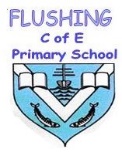 Personal SpecificationFactorsEssentialDesirable QualificationsQualified teacher statusA commitment to professional developmentSuccessful DBS, disqualification by association check, and safeguarding clearance.Child Protection training Other relevant qualifications Professional Knowledge and ExperienceSecure working knowledge of the National Curriculum and  Development Matters (Non-statutory curriculum guidance for the early years foundation stage)A secure subject knowledge in all primary subjects An inclusive approach and experience of work with children with SENDExperience of working with and developing links with parents/carers, outside agencies and the wider communityAn understanding of safeguarding and equal opportunity issues in education Experience of working in a mixed EYFS/Nursery class Evidence of exemplary classroom practice in EYFS/NurserySkills and Abilities The ability to ensure all pupils achieve exceptionally well An ability to work cooperatively and  supportively as a committed member of a team and partnershipWorking knowledge of Tapestry(or equivalent)  and a good knowledge of how assessment supports learning and improves outcomes To ability to fulfil the requirements for classroom teachers as laid down in the Pay and Conditions document and Teaching StandardsExperience of successfully leading curriculum subjects across the school, ideally History & GeographyConfidence in using ICT to support teaching and learning Excellent interpersonal skills, the ability to communicate effectively with pupils, colleagues and parents Good organisational skills Good record of attendance Involvement in leading school improvements Passion and enthusiasm for the rolePersonalQualitiesTo have a commitment to high educational standardsTo have high levels of enthusiasm, motivation and a commitment to working with children To have an adaptable, versatile and caring approachTo support and develop high quality education within a Christian framework to promote children's welfare, spiritual, moral and cultural development